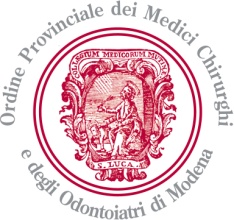 “La Comunicazione della salute in era social. Strumenti efficaci di comunicazione, lotta alle fake news e risvolti deontologici.”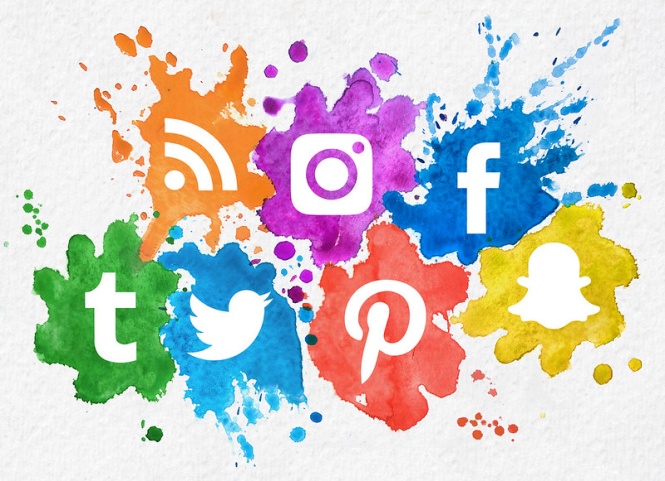 MARTEDI’ 17 MAGGIO 2022                          MARTEDI’ 24 MAGGIO 2022              Focus su fake news e social	Focus su fake news, ufficio stampa, comunicazione istituzionale	 Segreteria Organizzativa: OMCeO Modena ippocrate@ordinemedicimodena.it – 059247711Referente per i giornalisti: Eaci,European Association on Consumer Information:  eacimail@gmail.com, 3472359608 L’evento è gratuito, accreditato ECM e FPC giornalisti (3 crediti a serata) e si volgerà via web con il supporto di Net Medica Italia. Per i medici, la richiesta di iscrizione deve essere formalizzata entro il 10 maggio p.v. al seguente link: https://netmedicaitalia.zoom.us/webinar/register/WN_v_h7vpfESyWt-R8-N2OlYQ. 
Per i giornalisti, iscrizioni su www.formazionegiornalisti.it a partire dal 4 maggio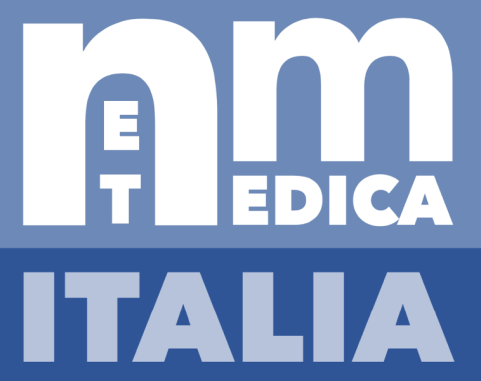 Ore 20.20  Introduzione Carlo Curatola Presidente OMCeO ModenaModeratori: Claudia Omarini, Michela Molinari  Ore 20.30  “Evoluzione del ruolo nell’ambito della comunicazione. L’importanza di una comunicazione efficace e on the pocket per il professionista e per il cittadino” Alessandro ConteMedico, Coordinatore “Dottore ma è vero che?” sito anti-fake news della FNOMCeO Ore 21.30 “Social Network. Analisi dello scenario e definizione delle buone pratiche per una corretta comunicazione”Francesco MattucciEsperto Social Network, Digital managerOre 22.30 “Discussione e dibattitoOre 23.30 chiusura lavori Ore 20.20 IntroduzioneLetizia Angeli Consigliere Segretario OMCeO ModenaModeratore: Andrea BergomiOre 20.30 “Coordinare la comunicazione e rilanciare le notizie su più canali. L’Ufficio Stampa FNOMCeO come laboratorio della comunicazione 4.0”Michela MolinariGiornalista, Responsabile Ufficio Stampa FNOMCeOOre 21.30 “Il debunking come strumento offerto ai professionisti nella lotta alle fake news. L’esperienza di Medbunker”Salvo Di GraziaMedico, Divulgatore scientificoOre 22.30 “Discussione e dibattitoOre 23.30 chiusura lavori 